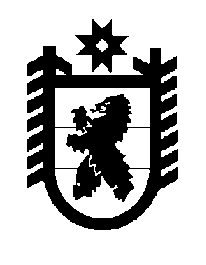 Российская Федерация Республика Карелия    ПРАВИТЕЛЬСТВО РЕСПУБЛИКИ КАРЕЛИЯПОСТАНОВЛЕНИЕот  15 февраля 2016 года № 49-Пг. Петрозаводск Об утверждении требований к порядку разработки и принятия правовых актов о нормировании в сфере закупок для обеспечения нужд Республики Карелия, содержанию указанных актов и обеспечению их исполненияВ соответствии с пунктом 1 части 4 статьи 19 Федерального закона 
от 5 апреля 2013 года № 44-ФЗ «О контрактной системе в сфере закупок товаров, работ, услуг для обеспечения государственных и муниципальных нужд» Правительство Республики Карелия п о с т а н о в л я е т:1. Утвердить прилагаемые требования к порядку разработки и принятия правовых актов о нормировании в сфере закупок для обеспечения нужд Республики Карелия, содержанию указанных актов и обеспечению их исполнения.2. Действие настоящего постановления распространяется на правоотношения, возникшие с 1 января 2016 года.            Глава Республики  Карелия                       			      	        А.П. ХудилайненУтвержденыпостановлением ПравительстваРеспублики  Карелия от 15 февраля 2016 года № 49-ПТребования к порядку разработки и принятия правовых актов о нормировании в сфере закупок для обеспечения нужд Республики Карелия, содержанию указанных актов и обеспечению их исполнения1. Настоящий документ определяет требования к порядку разработки и принятия, содержанию, обеспечению исполнения следующих правовых актов:а) Правительства Республики Карелия, утверждающих:правила определения нормативных затрат на обеспечение функций органов государственной власти Республики Карелия (далее – государственные органы), органов управления государственными внебюджетными фондами Республики Карелия, подведомственных органам исполнительной власти Республики Карелия казенных учреждений Республики Карелия) (далее – нормативные затраты);правила определения требований к отдельным видам товаров, работ, услуг (в том числе предельные цены товаров, работ, услуг), закупаемым для обеспечения нужд Республики Карелия;б) государственных органов, органов управления государственными внебюджетными фондами Республики Карелия, утверждающих:нормативные затраты;требования к отдельным видам товаров, работ, услуг (в том числе предельные цены товаров, работ, услуг), закупаемым самим государственным органом, органом управления государственным внебюджетным фондом Республики Карелия, подведомственными органам исполнительной власти Республики Карелия  казенными и бюджетными учреждениями Республики Карелия.2. Правовые акты, указанные в подпункте «а» пункта 1 настоящего документа, разрабатываются Министерством финансов Республики Карелия по согласованию с Государственным комитетом Республики Карелия по управлению государственным имуществом и организации закупок и Государственным контрольным комитетом Республики Карелия в форме проектов постановлений Правительства Республики Карелия.3. Правовые акты, указанные в подпункте «б» пункта 1 настоящего документа, могут предусматривать право руководителя (заместителя руководителя) государственного органа, органа управления государственными внебюджетными фондами Республики Карелия утверждать нормативы количества и (или) нормативы цены товаров, работ, услуг.4. Государственные органы, органы управления государственными внебюджетными фондами Республики Карелия в случае, если указанные органы не являются одновременно субъектами бюджетного планирования, согласовывают проекты правовых актов, указанных в подпункте «б» пункта 1 настоящего документа, с субъектами бюджетного планирования, в ведении которых они находятся.5. Для проведения обсуждения в целях общественного контроля проектов правовых актов, указанных в пункте 1 настоящего документа, в соответствии с пунктом 6 общих требований к порядку разработки и принятия правовых актов о нормировании в сфере закупок, содержанию указанных актов и обеспечению их исполнения, утвержденных постановлением Правительства Российской Федерации от 18 мая 2015 года № 476 «Об утверждении общих требований к порядку разработки и принятия правовых актов о нормировании в сфере закупок, содержанию указанных актов и обеспечению их исполнения» (далее соответственно – обсуждение в целях общественного контроля, общие требования), государственные органы, органы управления государственными внебюджетными фондами Республики Карелия размещают проекты указанных правовых актов и пояснительные записки к ним в установленном порядке в единой информационной системе в сфере закупок (www.zakupki.gov.ru) (далее – единая информационная система).6. Срок проведения обсуждения в целях общественного контроля устанавливается государственными органами, органами управления государственными внебюджетными фондами Республики Карелия и не может быть менее 7 рабочих дней со дня размещения проектов правовых актов, указанных в пункте 1 настоящего документа, в единой информационной системе.7. Государственные органы, органы управления государственными внебюджетными фондами Республики Карелия рассматривают предложения, поступившие в ходе обсуждения в целях общественного контроля в электронной или письменной форме, в срок, установленный указанными органами с учетом положений пункта 6 настоящего документа, в соответствии с законодательством Российской Федерации о порядке рассмотрения обращений граждан.8. Государственные органы, органы управления государственными внебюджетными фондами Республики Карелия не позднее 3 рабочих дней со дня рассмотрения предложений, указанных в пункте 7 настоящего документа, размещают эти предложения и ответы на них в установленном порядке в единой информационной системе.9. По результатам обсуждения в целях общественного контроля государственные органы, органы управления государственными внебюджетными фондами Республики Карелия при необходимости принимают решения о внесении изменений в проекты правовых актов, указанных в пункте 1 настоящего документа, и о рассмотрении указанных в абзаце третьем подпункта «а»  и в абзаце третьем подпункта «б» пункта 1 настоящего документа проектов правовых актов на заседаниях общественных советов при государственных органах, органах управления государственными внебюджетными фондами Республики Карелия (далее – общественный совет) в соответствии с пунктом 3 общих требований. 10. По результатам рассмотрения проектов правовых актов, указанных в абзаце третьем подпункта «а» и абзаце третьем подпункта «б» пункта 1 настоящего документа, общественный совет принимает одно из следующих решений:а) о необходимости доработки проекта правового акта;б) о возможности принятия правового акта.11. Решение, принятое общественным советом, оформляется протоколом, подписываемым всеми его членами, который не позднее 3 рабочих дней со дня принятия соответствующего решения размещается государственными органами, органами управления государственными внебюджетными фондами Республики Карелия в установленном порядке в единой информационной системе.12. Государственные органы, органы управления государственными внебюджетными фондами Республики Карелия до 1 июня текущего финансового года принимают правовые акты, указанные в абзаце втором подпункта «б» пункта 1 настоящего документа.При обосновании объекта и (или) объектов закупки учитываются изменения, внесенные в правовые акты, указанные в абзаце втором подпункта «б» пункта 1 настоящего документа, до представления субъектами бюджетного планирования распределения бюджетных ассигнований в порядке, установленном финансовым органом.13. Правовые акты, предусмотренные подпунктом «б» пункта 1 настоящего документа, пересматриваются государственными органами, органами управления государственными внебюджетными фондами Республики Карелия не реже одного раза в год.14. В случае принятия решения, указанного в подпункте «а» пункта 10 настоящего документа, государственные органы, органы управления государственными внебюджетными фондами Республики Карелия утверждают правовые акты, указанные в абзаце третьем подпункта «а» и абзаце третьем подпункта «б» пункта 1 настоящего документа, после их доработки в соответствии с решениями, принятыми общественным советом.15. Государственные органы, органы управления государственными внебюджетными фондами Республики Карелия в течение 7 рабочих дней со дня принятия правовых актов, указанных в подпункте «б» пункта 1 настоящего документа, размещают эти правовые акты в установленном порядке в единой информационной системе.16. Внесение изменений в правовые акты, указанные в подпункте «б» пункта 1 настоящего документа, осуществляется в порядке, установленном для их принятия.17. Постановление Правительства Республики Карелия, утверждающее правила определения нормативных затрат, должно определять:а) порядок расчета нормативных затрат, в том числе формулы расчета;б) обязанность государственных органов, органов управления государственными внебюджетными фондами Республики Карелия определить порядок расчета нормативных затрат, для которых порядок расчета не определен Правительством Республики Карелия;в) требование об определении государственными органами, органами управления государственными внебюджетными фондами Республики Карелия нормативов количества и (или) цены товаров, работ, услуг, в том числе сгруппированных по должностям работников и (или) категориям должностей работников.18. Постановление Правительства Республики Карелия, утверждающее правила определения требований к отдельным видам товаров, работ, услуг (в том числе предельные цены товаров, работ, услуг), закупаемым для обеспечения нужд Республики Карелия, должно определять:а) порядок определения значений характеристик (свойств) отдельных видов товаров, работ, услуг (в том числе предельных цен товаров, работ, услуг), включенных в утвержденный Правительством Республики Карелия  перечень отдельных видов товаров, работ, услуг;б) порядок отбора отдельных видов товаров, работ, услуг (в том числе предельных цен товаров, работ, услуг), закупаемых самим государственным органом, органом управления государственным внебюджетным фондом Республики Карелия, подведомственными органам исполнительной власти Республики Карелия  казенными и бюджетными учреждениями Республики Карелия (далее – ведомственный перечень);в) форму ведомственного перечня.19. Правовые акты государственных органов, органов управления государственными внебюджетными фондами Республики Карелия, утверждающие нормативные затраты, должны определять:а) порядок расчета нормативных затрат, для которых правилами определения нормативных затрат не установлен порядок расчета;б) нормативы количества и (или) цены товаров, работ, услуг, в том числе сгруппированные по должностям работников и (или) категориям должностей работников.20. Правовые акты государственных органов, органов управления государственными внебюджетными фондами Республики Карелия, утверждающие требования к отдельным видам товаров, работ, услуг, закупаемым самим государственным органом, органом управления государственным внебюджетным фондом Республики Карелия, подведомственными органам исполнительной власти Республики Карелия казенными и бюджетными учреждениями Республики Карелия, должны содержать следующие сведения:а) наименования заказчиков, в отношении которых устанавливаются требования к отдельным видам товаров, работ, услуг (в том числе предельные цены товаров, работ, услуг);б) перечень отдельных видов товаров, работ, услуг с указанием характеристик (свойств) и их значений.21. Государственные органы, органы управления государственными внебюджетными фондами Республики Карелия разрабатывают и утверждают индивидуальные, установленные для каждого работника, и (или) коллективные, установленные для нескольких работников, нормативы количества и (или) цены товаров, работ, услуг по структурным подразделениям указанных органов.22. Правовые акты, указанные в подпункте «б» пункта 1 настоящего документа, могут устанавливать требования к отдельным видам товаров, работ, услуг, закупаемым одним или несколькими заказчиками, и (или) нормативные затраты на обеспечение функций государственного органа, органа управления государственным внебюджетным фондом Республики Карелия и (или) одного или нескольких подведомственных органам исполнительной власти Республики Карелия казенных учреждений Республики Карелия.23. Требования к отдельным видам товаров, работ, услуг и нормативные затраты применяются для обоснования объекта и (или) объектов закупки соответствующего заказчика.